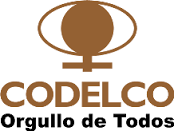 RESUMEN EJECUTIVOLICITACIÓN PÚBLICAETAPA PRECALIFICACION“SUMINISTRO DE  EQUIPOS DE ILUMINACION”6000003921Noviembre 2017CORPORACIÓN NACIONAL DEL COBRE DE CHILEGERENCIA ABASTECIMIENTOPRECALIFICACION 6000003921,  REQN. 13CC14R260SUMINISTRO DE EQUIPOS DE ILUMINACIONPROYECTO: REEMPLAZO SISTEMA MOLINOS DE REPASO CONCENTRADORA – DIV. CHUQUICAMATARESUMEN EJECUTIVO1.  ALCANCE DEL SERVICIO La Corporación Nacional del Cobre de Chile le invita a participar en el proceso de Precalificación para el Suministro de Equipos de Iluminación  para el Proyecto Reemplazo Sistema Molinos de Repaso Concentradora,  División Chuquicamata del área Compras para Proyecto de la Dirección Abastecimiento. 2.  OBJETIVO Seleccionar a las empresas que cumplan con los parámetros de preselección indicados para suministrar los equipos de iluminación.3.  ALCANCE Los materiales para el presente suministro son los que se indican en Anexo adjunto.4.  PLAZO DE ENTREGA El plazo de entrega estimado es de 10 semanas para la totalidad de los equipos. Plazo contado desde la adjudicación.5.  RECEPCION ANTECEDENTES DE PRECALIFICACIONPara la presente licitación, se establecen las siguientes etapas:- Etapa I:   Precalificación.- Etapa II:  Calificación Oferta Técnica y Económica5. 1  PRECALIFICACIONLa Etapa I de Precalificación  tiene como objetivo calificar las empresas que den cumplimiento a la totalidad de las condiciones establecidas en los formularios de precalificación, preseleccionándose aquellas que cumplan con el Criterio de Calificación.Aquellas empresas que están en el Registro de Codelco y tienen interés en participar, serán incluidas siempre y cuando estén vigentes en los registros y que además suministren los bienes requeridos en la presente precalificación y deberán enviar antecedentes que demuestren ser proveedores de Equipos de Iluminación.   Las empresas que tienen interés en participar y que  No están inscritas en ningún registro de Codelco, ya sea en el Registro de Proveedores y Contratistas (Regic)  ó la que lo reemplace,  éstas serán sometidas a una precalificación y serán evaluadas con los antecedentes preliminares que considera los siguientes aspectos:  6.  PARTICIPACIÓN EN EL PROCESO DE PRECALIFICACION  Para participar en este proceso de precalificación, los oferentes deberán enviar correo dirigido al gestor (a) Nancy Cortés  C., E-mail: ncort001@codelco.cl con copia a ccort048@codelco.cl, indicar en asunto: el número de la Licitación 6000003921 correspondiente a la Precalificación por Equipos de Iluminación, además indicar razón social y RUT de empresa.Una vez recibido el correo,  Codelco procederá a invitar a los oferentes para que presenten los formularios de precalificación a través del Portal de Compras de Codelco, SRM,  la plataforma de licitaciones electrónicas de Codelco.Los oferentes se deberán ajustar al Calendario del proceso de precalificación indicado en el punto 7 y deberán manifestar su intención de participar hasta el 21-11-2017 hasta las 11:00 hrs. A.M., Codelco enviará los antecedentes de  precalificación el 21-11-2017, después de las 17:00 Hrs. en caso de recibir algún requerimiento fuera del itinerario, podría quedar fuera de la precalificación y será  de su entera responsabilidad, dado que este proceso se rige por un cronograma que tiene hitos que cumplir.7.   CALENDARIO DEL PROCESO DE PRECALIFICACIONCualquier alteración de este cronograma será comunicado oportunamente vía Portal de Compras a todos Proponentes.Para continuar con el proceso del suministro de Equipos de luminariasy después de evaluar a los oferentes que presentaron los antecedentes en la etapa I de la precalificación,  los proveedores que calificaron y cumplieron con los criterios de calificación serán invitados a participar y presentar Oferta Técnica y Económica en el Portal de Compras.ANEXO – MATERIALES PARA EL SUMINISTRO DE EQUIPOS DE LUMINARIASExperiencia-CalidadCalificaciónExperiencia del proveedor en soluciones similares en la minería:3 referencias de negocios en los últimos 2 años.Cumple/No cumpleCertificación de Calidad: se evaluará Certificado de calidad actualizado.Cumple/No cumpleCarpeta tributaria los últimos 2 años. Se evaluará si la empresa ha tenido actividades tributarias en este período. Cumple/No cumpleACTIVIDAD LUGARFECHAHORAPublicación Página WEB de Codelco de informe ejecutivo  WEB CODELCO 17-11-2017Comunicar Intención de ParticipaciónCorreosNcort001@codelco.clCcort048@codelco.cl21-11-2017Hasta las 11:00 Hrs. A.M.Invitación por el Portal de Compras PORTAL DE COMPRAS21-11-2017Después de las 17:00 Hrs.Recepción de Antecedentes de Precalificación Vía Portal de Compras 23.11.2017Hasta las 14:00 Hrs.Resultado de PrecalificacionVía correo electrónico a los proponentes 28.11.2017CÓDIGO MATERIALCÓDIGO MATERIALCÓDIGO MATERIALCÓDIGO MATERIALCÓDIGO MATERIALITEM NºUNIDAD ITEMCANTIDAD REQUERIDACANTIDAD REQUERIDA50064484500644845006448450064484500644841UNIDAD 3232LUMINARIA LED TIPO CAMPANA INDUSTRIAL (HIGH BAY), OUTDOOR,CON GANCHO PARA MONTAJEVoltaje: 220Vac, 50Hz.Potencia ~200W alto rendimiento.Protección: IP65Min. Factor potencia.: 0,9Con certificación SECFlujo lumínico: mayor a 20.000 lúmenesVida útil: 50.000 hrs 50064485500644855006448550064485500644852UNIDAD4040PROYECTOR LED TIPO FLOOD LIGHT INDUSTRIAL HIGH QUALITY outdoorVoltaje: 220Vac, 50Hz.Potencia ~200 W alto rendimiento.Protección: IP65Min. Factor potencia.: 0,9Con certificación SECFlujo lumínico: mayor a 20.000 lúmenesVida útil: 50000hrs 50064486500644865006448650064486500644863UNIDAD125125EQUIPO ESTANCO LED TIPO COROLINE O SIMILAR, INDUSTRIAL HIGH QUALITY, CON KIT DE EMERGENCIA Voltaje: 220 Vac, 50 Hz.Potencia ~41W alto rendimiento.Protección: IP65Min. Factor potencia.: 0,9Con certificación SECFlujo lumínico: mayor a 4.000 lúmenesVida útil: 50.000 hrs50064487500644875006448750064487500644874UNIDAD7070LUMINARIA DE EMERGENCIA LED DE 2 FOCOS ,  INDUSTRIAL HIGH QUALITY Voltaje: 220Vac, 50Hz.Potencia 2x21W alto endimiento.Protección: IP65Min. Factor potencia.: 0,9Con certificación SECFlujo lumínico: mayor a 1.000 lúmenesVida útil: 50.000 hrs50064488500644885006448850064488500644885UNIDAD120120LUMINARIA ALUMBRADO PUBLICO LED, INDUSTRIAL HIGH QUALITY Voltaje: 220 Vac, 50 Hz.Potencia ~100 W.Protección: IP65.Min. Factor potencia.: 0,9.Con certificación SEC.Flujo lumínico: mayor a 11.000 lúmenes.Vida útil: 50.000 hrs.50064489500644895006448950064489500644896UNIDAD1010LUMINARIA ALUMBRADO PUBLICO LED, INDUSTRIAL HIGH QUALITY Voltaje: 220 Vac, 50 Hz.Potencia ~210 W.Protección: IP65.Min. Factor potencia.: 0,9.Con certificación SEC.Flujo lumínico: mayor a 11.000 lúmenes.Vida útil: 50.000 hrs.50064540500645405006454050064540500645407UNIDAD1111LUMINARIA WALLPACK LED HIGH QUALITY Voltaje: 220Vac, 50Hz.Potencia ~40W.Protección: IP65Min. Factor potencia.: 0,9Con certificación SECFlujo lumínico: mayor a 3.000 lúmenesVida útil: 50000hrs50064541500645415006454150064541500645418UNIDAD2525LAMPARA MH-SAP (SODIO ALTA POTENCIA) DE 150 W, PARA LUMINARIA TIPO ALUMBRADO PUBLICO LUMENAX URBIS SAP 150 E.Voltaje: 220 VAC, 50 Hz